8.Ime in priimekDelovni zvezek zaPostani MojsterSvojega ZdravjaBisernica Consulting, Neja Zupan s.p.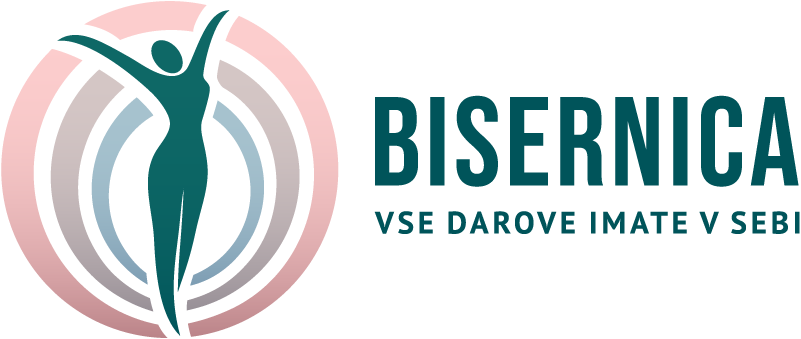 Ko sem prebral/a kako se energija v meridianu mehurja odraža v meni sem si zastavil/a 
sledeč cilj, ki ga ta teden uresničujem.CILJ:Kakšne spremembe si opazil/a čez teden, ko si spodbujal/a energije za uresničitev cilja?Opažanja glede sprememb v življenju?SPODBUDNICE: Tvoje razmišljanjeKo razmišljaš o sebi, kaj je tvoje poslanstvo na tem svetu? Kako se podpreš, da ga uresničiš?Ko delaš korake v življenju – ali moraš neprestano paziti, kam stopiš, ali čutiš trdnost v tvojih 
korakih?Katero vprašanje je povezano z energijo mehurja in katero z energijo želodca?Ali znaš povezati različne poglede, da narediš korake naprej?Ali si ponosna/ponosen na prehojeno pot v življenju?Izberi tehniko za mehur in zaznavaj občutenje na sebi, ko izvajaš tehnikoiVitalis vajaSprostitev čustvene napetosti ponavljajočih vzorcevZmanjšanje stresa v centralnem meridianuKorekcija drže telesaOdpravljanje neželjenih stanjTuš meridianaDatum:Problem (če je bil prisoten) oziroma stanje pred tehnikoUporabljena tehnika, kaj se je med izvajanjem tehnike dogajalo:Kako si se počutil po uravnovešanju? Kaj sem čutil/a?Datum:Problem (če je bil prisoten) oziroma stanje pred tehnikoUporabljena tehnika, kaj se je med izvajanjem tehnike dogajalo:Kako si se počutil po uravnovešanju? Kaj sem čutil/a?Datum:Problem (če je bil prisoten) oziroma stanje pred tehnikoUporabljena tehnika, kaj se je med izvajanjem tehnike dogajalo:Kako si se počutil po uravnovešanju? Kaj sem čutil/a?Datum:Problem (če je bil prisoten) oziroma stanje pred tehnikoUporabljena tehnika, kaj se je med izvajanjem tehnike dogajalo:Kako si se počutil po uravnovešanju? Kaj sem čutil/a?Datum:Problem (če je bil prisoten) oziroma stanje pred tehnikoUporabljena tehnika, kaj se je med izvajanjem tehnike dogajalo:Kako si se počutil po uravnovešanju? Kaj sem čutil/a?Datum:Problem (če je bil prisoten) oziroma stanje pred tehnikoUporabljena tehnika, kaj se je med izvajanjem tehnike dogajalo:Kako si se počutil po uravnovešanju? Kaj sem čutil/a?Datum:Problem (če je bil prisoten) oziroma stanje pred tehnikoUporabljena tehnika, kaj se je med izvajanjem tehnike dogajalo:Kako si se počutil po uravnovešanju? Kaj sem čutil/a?Datum:Problem (če je bil prisoten) oziroma stanje pred tehnikoUporabljena tehnika, kaj se je med izvajanjem tehnike dogajalo:Kako si se počutil po uravnovešanju? Kaj sem čutil/a?Datum:Problem (če je bil prisoten) oziroma stanje pred tehnikoUporabljena tehnika, kaj se je med izvajanjem tehnike dogajalo:Kako si se počutil po uravnovešanju? Kaj sem čutil/a?Datum:Problem (če je bil prisoten) oziroma stanje pred tehnikoUporabljena tehnika, kaj se je med izvajanjem tehnike dogajalo:Kako si se počutil po uravnovešanju? Kaj sem čutil/a?Datum:Problem (če je bil prisoten) oziroma stanje pred tehnikoUporabljena tehnika, kaj se je med izvajanjem tehnike dogajalo:Kako si se počutil po uravnovešanju? Kaj sem čutil/a?Datum:Problem (če je bil prisoten) oziroma stanje pred tehnikoUporabljena tehnika, kaj se je med izvajanjem tehnike dogajalo:Kako si se počutil po uravnovešanju? Kaj sem čutil/a?Datum:Problem (če je bil prisoten) oziroma stanje pred tehnikoUporabljena tehnika, kaj se je med izvajanjem tehnike dogajalo:Kako si se počutil po uravnovešanju? Kaj sem čutil/a?Datum:Problem (če je bil prisoten) oziroma stanje pred tehnikoUporabljena tehnika, kaj se je med izvajanjem tehnike dogajalo:Kako si se počutil po uravnovešanju? Kaj sem čutil/a?Stestiraj kako deluje na tebe vaja za mehur in želodec. Kaj je razlika v čutenju?Kdaj bi uporabil/a prvo ali drugo tehniko?Kako zaznavaš razlike v vsakdanjem življenju.